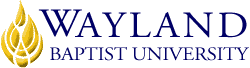 WBUonlineSchool of Business2. UNIVERSITY MISSION STATEMENTWayland Baptist University exists to educate students in an academically challenging, learning-focused and distinctively Christian environment for professional success, lifelong learning, and service to God and humankind.3. COURSE NUMBER & NAME: MGMT 5326-VC01, International Management4. TERM: Summer, 20205. INSTRUCTOR: Kelly Warren, PhD6. CONTACT INFORMATION:Office phone: (806) 291-1022WBU Email: warrenk@wbu.edu7. OFFICE HOURS, BUILDING & LOCATION: Nunn Business Building, Plainview Campus8. COURSE MEETING TIME & LOCATION:Meeting day & time: Online9. CATALOG DESCRIPTION: Role of the private business enterprise in the international economy and nature of foreign trade and direct foreign investment and their impact on income, employment, and economic growth.10. PREREQUISITE:BUAD 530011. REQUIRED TEXTBOOK AND RESOURCE MATERIAL: 12. OPTIONAL MATERIALS13. COURSE OUTCOMES AND COMPETENCIES:Graduate standing.The ability to analyze and report on business case studies.The skill to perform graduate level research using library resources related to economics, finance and marketing.14. ATTENDANCE REQUIREMENTS:As stated in the Wayland Catalog, students enrolled at one of the University’s external campuses should make every effort to attend all class meetings. All absences must be explained to the instructor, who will then determine whether the omitted work may be made up. When a student reaches that number of absences considered by the instructor to be excessive, the instructor will so advise the student and file an unsatisfactory progress report with the campus executive director. Any student who misses 25 percent or more of the regularly scheduled class meetings may receive a grade of F in the course. Additional attendance policies for each course, as defined by the instructor in the course syllabus, are considered a part of the University’s attendance policy.15. STATEMENT ON PLAGIARISM & ACADEMIC DISHONESTY:Wayland Baptist University observes a zero tolerance policy regarding academic dishonesty. Per university policy as described in the academic catalog, all cases of academic dishonesty will be reported and second offenses will result in suspension from the university.16. DISABILITY STATEMENT:In compliance with the Americans with Disabilities Act of 1990 (ADA), it is the policy of Wayland Baptist University that no otherwise qualified person with a disability be excluded from participation in, be denied the benefits of, or be subject to discrimination under any educational program or activity in the university. The Coordinator of Counseling Services serves as the coordinator of students with a disability and should be contacted concerning accommodation requests at (806) 291-3765. Documentation of a disability must accompany any request for accommodations.17. COURSE REQUIREMENTS and GRADING CRITERIA:1.  Dialogues: There will be 4, 1-week dialogues. Students are required to post 3 times during these one-week periods. [3 posts only per week]. 2.  Exams: There will be two exams, a mid-term and a final covering the course material. Students may use the textbook for the exams and they may be taken up to 3 times (different test each time) with the highest grade accepted. 3. Case Studies: There will be three case studies.4. Career Profile. 2000-Word Paper. Utilizing the information from the textbook, develop a plan that would lead to a career in International Management.  Be specific in your career choice and region of the world. (APA Style)Resources for Your Global Career:www.aperianglobal.com/publications This site offers a range of useful books, articles, and podcasts.http://itapintl.com  A consulting firm focused on building leadership capabilities across global boundaries which has readings, YouTube videos, links, etc.www.iie.org  A nonprofit that offers opportunities for study and training for global leadership. www.g-l-f.org  This sire provides assistance to public sector leaders and governments.www.aiesec.org This site contains resources for international internships.www.ccl.org This site provides an array of assessment tools, news, and blogs associated with global leadership.https://export.gov/welcome  This site has useful information on how to take your business global.       For assignment specifics see “Assignment Descriptions” in the Black Board course.Course Grading: The final grade will be determined in this manner:30%  Dialogues30%  Exams 25%  Case Studies15%  Career Profile Paper17.1 Include Grade Appeal Statement: “Students shall have protection through orderly procedures against prejudices or capricious academic evaluation. A student who believes that he or she has not been held to realistic academic standards, just evaluation procedures, or appropriate grading, may appeal the final grade given in the course by using the student grade appeal process described in the Academic Catalog. Appeals  may  not  be  made  for  advanced  placement  examinations  or  course bypass examinations. Appeals are limited to the final course grade, which may be upheld, raised, or lowered at any stage of the appeal process. Any recommendation to lower a course grade must be submitted through the Vice President of Academic Affairs/Faculty Assembly Grade Appeals Committee for review and approval. The Faculty Assembly Grade Appeals Committee may instruct that the course grade be upheld, raised, or lowered to a more proper evaluation.”18. TENTATIVE SCHEDULEBOOKAUTHOREDYEARPUBLISHERISBN#VITAL Source INCLUSIVE TextbookGlobal BusinessPeng4th2017Cengage9780-07760-6121VITAL Source INCLUSIVE TextbookWeek - Beginning &   Ending DatesDialogue TopicsReadingAssignment1: May 25-30Dialogue 1: Part 1: Laying Foundations Chapters 1-4Dialogue 12: May 31 – June 6 Part 2: Acquiring ToolsChapters 5-6Case 13: June 7-13Dialogue 2: Part 2 Acquiring Tools Chapters 6-7Dialogue 24: June 14-20Part 3: Strategizing Around the GlobeChapter 9Case 25: June 21-27Mid-Term Exam Covers Chapters 1-9 Chapters 1-9 Mid-Term Exam Covers Chapters 1-96: June 28 – July 3July 4: Independence Day HolidayDialogue 3: Part 3: Strategizing Around the GlobeChapters 10-11Dialogue 37: July 5-11Part 3: Strategizing Around the GlobeChapter 12-13Case 38: July 12-18Dialogue 4:Part 4: Building Functional ExcellenceChapter 14-15Dialogue 49: July 19-25Part 4: Building Functional ExcellenceChapters 16-17Work on Career Profile        Paper10: July 26-August 1Career Profile Paper Due11: August 2-8Final Exam Covers Chapters 10-17Final  Exam Covers Chapters 10-17